Scholing cardiologie/cardiochirurgie najaar 2017Op de volgende data is de scholing van het najaar:Maandag 6 novemberMaandag 27 novemberMaandag 18 decemberLocatie: 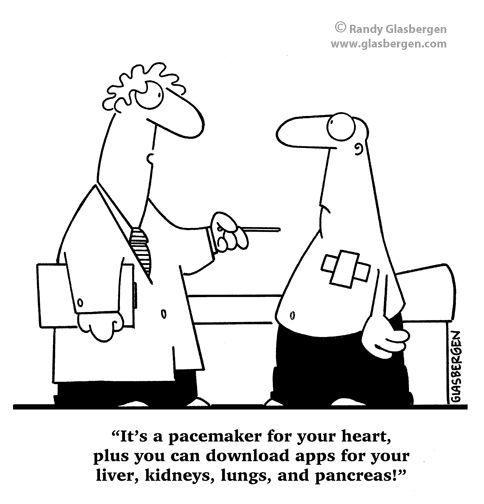 Amphia locatie Molengracht, zaal 5/6 Het programma:8.30 - 10.15: Medicatie 10.15 - 10.30: Pauze10.30 - 11.30: Leadless pacemaker11.30 - 12.30: Maatschappelijk werk12.30 - 13.15: Pauze13.15 - 14.15: Infectiepreventie14.15 - 15.45: VAC-therapieSchrijf je in via het Amphia leerplein om accreditatiepunten te ontvangen. Op je rooster vind je terug op welke dag je bent ingepland. De scholingsdag is inclusief lunch. Nogmaals het verzoek om telefoons tijdens de lesdag uit of op tril te zetten. Bij vragen kunnen jullie terecht bij Argenis (cardiologie) en Elke en Ellen (cardiochirurgie)Groetjes de scholingscommissie